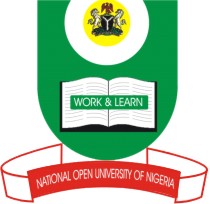 NATIONAL OPEN UNIVERSITY OF NIGERIA14/16 AHMADU BELLO WAY, VICTORIA ISLAND, LAGOSSCHOOL OF SCIENCE AND TECHNOLOGYJUNE/JULY EXAMINATIONCOURSE CODE:    MTH402  COURSE TITLE:   GENERAL TOPOLOGY II (3 units)TIME ALLOWED: 3 HOURSINSTRUCTION:    COMPLETE ANSWERS TO ANY FIVE (5) QUESTIONS BEAR     FULL MARKS1(a)	Prove that the intersection  =    of topologies { τα} αε∆ on X its itself a topology in X ( where ∆ is some indexing set)						      -7marks1(b)	Let X be a set, and let B be a basis for a topology on τ on X. Show τ equals the collection of all unions of elements of B.						      -7marks	2(a)	Let B and B’ be bases for the topology τ and τ’ respectively on X. Show that the following are equivalent. τ’ is finer than τ For each x ε X and each basis element в ε B such that x ε B, we know that  в ε τ by definition and that τ τ’, by condition (i) therefore в ε τ’	      -7marks2(b)	Let d be a metric on the set X. show that the collection of all ε – balls Bd(x, ε) for x  ε X and ε > 0 is a basis for a topology on X, called the metric topology induced by d. -7marks3(a)	State the properties under which d is a metric on X, given a function d: X x X → R, for all x, y, z ε X.									     -6marks3(b)	Let X and Y be two topological spaces. Let B be the collection of all sets of the form U x V, where U is an open subset of X  and V is an open subset of Y i.e.  B = { U x V: U is open in X and V is open in Y}. Show that B is the basis for a for a topology on X x Y. -8marks4(a)	Let Y be a subspace of X. If U is open in Y and Y is open in X. Show that U is open in X. 							    -7marks4(b)	Show that the mapping f: R → R+ defined by f(x)  = ex is a homeomorphism from R to R+ . ( Recall that a homeomorpism from one topological space to another is a bijective function f such that f and  f -1 are both continuous)				    -7marks5(a)	Give an example to show that every discrete space is Hausdorff.		-2½marks5(b)	What does it mean to say that a topological space is Hausdorff?		-2½marks5(c)	Let X be the Hausdorff space, then for all x ε X, show that the singleton set {x} is closed. 								-9marks6(a)	Let X and Y be topological spaces. When is a function f: X → Y  said to be continuous?									-7marks6(b)	Let X be the subspace of R given by X = [0,1] U [2,4], Define f : X → R by 	f(x) = .       Prove that f is continuous.				-7marks7(a)	Let R be endowed with standard topology. Show that for all x ε R,                                                w = { ( x – ε, x + ε) ε > 0} is a neighbourhood basis of x.			-7marks7(b)	Let X be a topological space and let x ε  X. Suppose X is first countable, show that there exist a countable basis of x, say W = { Wn n ≥ 1 } such that Wn+1   Wn	-7marks